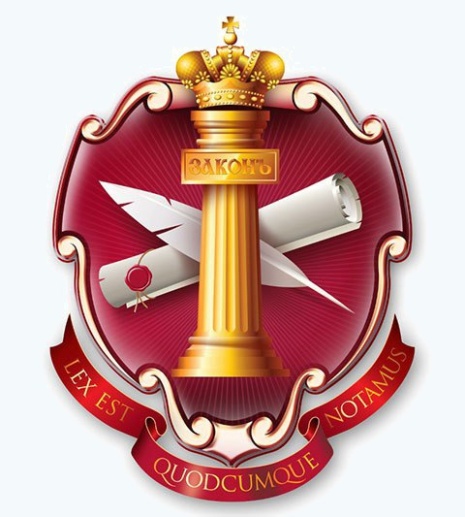 LEX EST QUODCUMQUE NOTAMUSЗАКОН ЕСТЬ ВСЁ НАПИСАННОЕ И ЗАВЕРЕННОЕ МНОГОКРАТНО Доверенность«______________________»(«________________________________________________________________________________»)Данный документ действителен на любой территории и обязателен к принятию, как документ, согласно естественному, международному, экстерриториальному, суверенному и иным правам, без ущерба для правообладателя, все права защищены.Все права защищены территориальным законодательством и международным правом.Предъявителю данного документа оказывать содействие и всяческую поддержку.Документ составлен под №______________________День (число, месяц, год) подписания данного документа: ___.___.______ ( ________________________________________________________________________________ ) годаМой личный автограф:_________________________________Мой оттиск оригинальной печати:Мой отпечаток пальца:ДОВЕРЕННОСТЬ1. Пользуясь Своими правами, я наделяю некоторыми указанными Мной полномочия тех, кого укажу в данном документе без ущерба для Меня.2. Отзыв доверенности2.1. В любое время Я имею полное право отозвать доверенность у того, кому я её выдал, путём Моего простого письменного или устного заявления (при свидетелях), которое назамедлительно должно быть передано Моему доверенному, с которого я снимаю переданные полномочия.2.2. В любое время Я имею полное право наделить полномочиям и выдать доверенность любому, кого сочту компетентным в решении Моих вопросов, о чём данное лицо должно быть уведомлено незамедлительно, а его ответ должен быть мне доставлен в самые кратчайшие сроки.2.3. Все действия, которые могли или могут быть нанесены данным доверенным после моего заявления о прекращении действия его доверенности аннулируются. В случае, если действия данного доверенного принесли пользу, я имею полное право решать, чтобы доверенность была отменена уже после совершённых полезных для Меня действий.3. Выданная Мной доверенность кому-то не лишает Меня никаких прав защищать себя самостоятельно и совершать действия от своего имени и сохраняет за Мной все Мои права.4. Мои родственники имеют первоочередное право представлять Мои интересы по любым вопросам. Их личные данные указаны в Моём волеизъявлении. При отсутствии со мной волеизъявление, все мои родственники должны быть найдены в кратчайшие сроки и оповещены5. Осуществляющий действия по выданной Мной доверенности несёт полную ответственность за все действия и причинённый Мне ущерб и при наличии умысла, будет наказан по всей строгости при явном нарушении Моих прав Мной лично, а при неявном нарушении по решению суверенного суда, организованного Мной лично или Моими родственниками, родными, близкими и друзьями.6. Передоверие по доверенности6.1. Тот, кому выдана доверенность может передоверить совершение действий, на которые он уполномочен, другому, если уполномоченный на это доверенностью посчитает или будет вынужден в силу обстоятельств сделать это для охраны интересов выдавшего доверенность.6.2. Передоверивший по доверенность, должен выдать доверенность тому, кому он передал права, которыми его наделил доверитель и немедленно сообщить об этом выдавшему доверенность.ДоверенностьНомер доверенности _______________________________Место выдачи доверенности _____________________________________________________Я («__________________________________________________________________________»)часто живу по следующему адресу (по которому можно найти моих родных и близких)_______________________________________________________________________________Название моего документа, удостоверяющего мою личность _______________________________________________________________________________________________________Номер моего личного документ ___________________________________________________Письменно даю полномочия, чтобы (ИОФ) ____________________________________________________________________________________________________________________совершал следующие действия, без ущерба для Меня:- оказывать мне юридическую и правовую помощь;- представлять мои интересы во всех инстанциях и организациях и любых государственных и негосударственных органах;- защищать меня по любым административным и уголовным делам;- ______________________________________________________________________________- ______________________________________________________________________________- ______________________________________________________________________________- ______________________________________________________________________________- ______________________________________________________________________________Личные данные, по которым можно найти уполномоченного:Уполномоченный часто живёт по следующему адресу (по которому можно найти его или моих родных и близких) _____________________________________________________________Номер(а) телефона(ов) __________________________________________________________Адрес электронной почты _______________________________________________________Другой способ связи _____________________________________________________________Название документа, удостоверяющего личность уполномоченного _________________________________________________________________________________________________Номер личного документ уполномоченного ________________________________________Время (срок) действия доверенности ______________________________________________Кому выдана (автограф) _________________________________ ПечатьФотография, кому выдана доверенностьКем выдана (автограф) __________________________________ ПечатьДень выдачи ____.____.________ года